REQUEST FOR PROPOSALThe University of Texas Health Science Center at HoustonforSelection of a Vendor to Provide Emergency Child and Elder Care ServicesRFP No.: 744-R1609 – Child/Elder Care Bid Submittal Deadline:  Tuesday, March 29th, 2016 at 2PM CSTHUB Plan Submittal Deadline:  Tuesday, March 29th, 2016 at 2PM CST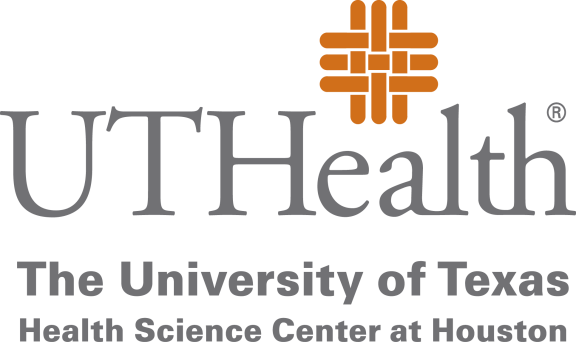 Prepared By:Laura Lander, Contract ManagerThe University of Texas Health Science Center at Houston1851 Crosspoint, OCB 1.160Houston, Texas 77054Laura.Lander@uth.tmc.edu
February 24, 2016Request for PROPOSALTABLE OF CONTENTSSECTION 1:  INTRODUCTION	 1SECTION 2:  NOTICE TO PROPOSER	 2SECTION 3:  SUBMISSION OF PROPOSAL	 5SECTION 4:  GENERAL TERMS AND CONDITIONS	 7SECTION 5:  SPECIFICATIONS AND ADDITIONAL QUESTIONS	 8SECTION 6:  PRICING AND DELIVERY SCHEDULE	 9Attachments:APPENDIX ONE:	PROPOSAL REQUIREMENTSAPPENDIX TWO:	SAMPLE AGREEMENTAPPENDIX THREE:	HUB SUBCONTRACTING PLANAPPENDIX FOUR:	INTENTIONALLY OMITTEDAPPENDIX FIVE:	ACCESS BY INDIVIDUALS WITH DISABILITIESAPPENDIX SIX:	ELECTRONIC AND INFORMATION RESOURCES ENVIRONMENT		SPECIFICATIONSAPPENDIX SEVEN:	Security Characteristics and Functionality of Contractor’s INFORMATION RESOURCESSECTION 1INTRODUCTIONDescription of University Founded in 1972, The University of Texas Health Science Center at Houston (UTHealth) is one of the fifteen component Universities of The University of Texas System.  UTHealth is the most comprehensive academic health center in , and is comprised of the following buildings & schools:McGovern Medical School (MSB) - 6431 Fannin StreetMedical School Expansion Building (MSE) – 6431 Fannin StreetCyclotron Building (CYC) – 6431 Fannin StreetSchool of Dentistry (SOD) – 7500 Cambridge Street School of Public Health (SPH) - 1200 Pressler Street  (SON) – School of Biomedical Informatics (SBMI) - 7000 Fannin StreetGraduate School of Biomedical Sciences (GSBS)– 6767 Bertner Avenue Biomedical & Behavioral Sciences Building (BBS) – 1941 East RoadInstitute of Molecular Medicine (IMM) –  Psychiatric Center (HCPC) -  Operations Center Building (OCB) -1851 Cross Point Avenue (UCT) - 7000 Fannin Street (UTPB) - 6410 Fannin StreetEstablished in 1972 by The University of Texas System Board of Regents, The University of Texas Health Science Center at Houston (UTHealth) is Houston’s Health University and Texas’ resource for health care education, innovation, scientific discovery and excellence in patient care. The most comprehensive academic health center in The UT System and the U.S. Gulf Coast region, UTHealth is home to schools of biomedical informatics, biomedical sciences, dentistry, medicine, nursing and public health and includes The University of Texas Harris County Psychiatric Center and a growing network of clinics throughout the region. The university’s primary teaching hospitals include Memorial Hermann-Texas Medical Center, Children’s Memorial Hermann Hospital and Harris Health Lyndon B. Johnson Hospital. For more information, visit www.uth.edu.
The University of Texas Health Science Center at Houston System has nearly 6,500 employees.  As a component of the University of Texas System, UTHealth is subject to the “Rules and Regulations of the Board of 	Regents of the University of Texas System for the government of The University of Texas System.”1.2	Background and Special Circumstances The demands of life outside the workplace can impact attendance and productivity. This is especially true for issues related to care of dependent minors and the elderly. Unexpected breakdowns in plans for routine childcare or supervision of adults/elders make it difficult to arrange for immediate replacement services, frequently resulting in worker absenteeism.  Multiple large corporations and academic entities, including UTHealth sister institutions such as Baylor College of Medicine, MD Anderson Cancer, Rice University and UT Southwestern Medical School, contract with recognized service providers to deliver secure, experienced caregiving at a  subsidized cost to the employee. More importantly, employees value quick access to on-site or at-home caregiving, resulting in more stable work-life balance. It is expected that this service would also increase employee satisfaction and morale, frequently assessed in important local “Best Places to Work” surveys.1.3	Objective of this Request for Proposal The University of Texas Health Science Center at Houston (“University”) is soliciting proposals in response to this Request for Proposal for Selection of a Vendor to Provide Emergency Child and Elder Care Services, RFP No. 744-R1609 (this “RFP”). The Services are more specifically described in Section 5.4 (Scope of Work).1.4	Group Purchase AuthorityTexas law authorizes institutions of higher education (defined by Section 61.003, Education Code) to use the group purchasing procurement method (ref. Sections 51.9335, 73.115, and 74.008, Education Code).  Additional Texas institutions of higher education may therefore elect to enter into a contract with the successful Proposer under this RFP.  In particular, Proposer should note that University is part of The University of Texas System ("UT System"), which is comprised of nine academic and six health universities described at http://www.utsystem.edu/institutions.  UT System institutions routinely evaluate whether a contract resulting from a procurement conducted by one of the institutions might be suitable for use by another, and if so, this could give rise to additional purchase volumes.  As a result, in submitting its proposal in response to this RFP, Proposer should consider proposing pricing and other commercial terms that take into account such higher volumes and other expanded opportunities that could result from the eventual inclusion of other institutions in the purchase contemplated by this RFP.SECTION 2NOTICE TO PROPOSER2.1	Submittal Deadline University will accept proposals submitted in response to this RFP until Tuesday, March 29th, 2016 at 2PM Central Standard Time, (the “Submittal Deadline”). 2.2	University Contact Person Proposers will direct all questions or concerns regarding this RFP to the following University contact (“University Contact”): The University of Texas Health Science Center at HoustonProcurement Services1851 Crosspoint, OCB1.160Houston, Texas 77054Laura LanderLaura.Lander@uth.tmc.eduUniversity specifically instructs all interested parties to restrict all contact and questions regarding this RFP to written communications forwarded to University Contact. University Contact must receive all questions or concerns no later than Friday, March 18th, 2016 at 12PM CST. University will have a reasonable amount of time to respond to questions or concerns. It is University’s intent to respond to all appropriate questions and concerns; however, University reserves the right to decline to respond to any question or concern. 2.3	Criteria for Selection The successful Proposer, if any, selected by University in accordance with the requirements and specifications set forth in this RFP will be the Proposer that submits a proposal in response to this RFP on or before the Submittal Deadline that is the most advantageous to University. The successful Proposer is referred to as the “Contractor.”Proposer is encouraged to propose terms and conditions offering the maximum benefit to University in terms of (1) services to University, (2) total overall cost to University, and (3) project management expertise. Proposers should describe all educational, state and local government discounts, as well as any other applicable discounts that may be available to University in a contract for the Services. An evaluation team from University will evaluate proposals. The evaluation of proposals and the selection of Contractor will be based on the information provided by Proposer in its proposal. University may give consideration to additional information if University deems such information relevant. The criteria to be considered by University in evaluating proposals and selecting Contractor, will be those factors listed below:  Threshold Criteria Not ScoredAbility of University to comply with laws regarding Historically Underutilized Businesses; and2.3.1.2	Ability of University to comply with laws regarding purchases from persons with disabilities.Scored Criteria30% - the cost of goods and services;70% - the Proposer’s qualifications. To include the quality of the Proposer's services; the extent to which the services meet the University's needs; Proposer’s past experience2.4	Key Events Schedule Issuance of RFP				Wednesday, February 24, 2016 Deadline for Questions/Concerns		Friday, March 18, 2016 at 12PM CST (ref. Section 2.2 of this RFP)Submittal Deadline and HUB Deadline 	Tuesday, March 29, 2016 at 2PM CST (ref. Section 2.1 of this RFP)			2.5	Historically Underutilized Businesses 2.5.1	All agencies of the State of  are required to make a good faith effort to assist historically underutilized businesses (each a “HUB”) in receiving contract awards. The goal of the HUB program is to promote full and equal business opportunity for all businesses in contracting with state agencies. Pursuant to the HUB program, if under the terms of any agreement or contractual arrangement resulting from this RFP, Contractor subcontracts any of the Services, then Contractor must make a good faith effort to utilize HUBs certified by the Procurement and Support Services Division of the Texas Comptroller of Public Accounts. Proposals that fail to comply with the requirements contained in this Section 2.5 will constitute a material failure to comply with advertised specifications and will be rejected by University as non-responsive. Additionally, compliance with good faith effort guidelines is a condition precedent to awarding any agreement or contractual arrangement resulting from this RFP. Proposer acknowledges that, if selected by University, its obligation to make a good faith effort to utilize HUBs when subcontracting any of the Services will continue throughout the term of all agreements and contractual arrangements resulting from this RFP. Furthermore, any subcontracting of the Services by the Proposer is subject to review by University to ensure compliance with the HUB program.2.5.2	University has reviewed this RFP in accordance with Title 34, Texas Administrative Code, Section 20.13 (a), and has determined that subcontracting opportunities are probable under this RFP. 2.5.3	A HUB Subcontracting Plan (“HSP”) is required as part of Proposer’s proposal. The HSP will be developed and administered in accordance with University’s Policy on Utilization of Historically Underutilized Businesses attached as APPENDIX THREE and incorporated for all purposes. Each Proposer must complete and return the HSP in accordance with the terms and conditions of this RFP, including APPENDIX THREE. Proposers that fail to do so will be considered non-responsive to this RFP in accordance with Section 2161.252, Government Code.Questions regarding the HSP may be directed to:Contact:	Shaun McGowanHUB & Small Business Program ManagerPhone:		(713) 500-4862Email:		Shaun.A.McGowan@uth.tmc.eduContractor will not be permitted to change its HSP unless: (1) Contractor completes a newly modified version of the HSP in accordance with the terms of APPENDIX THREE that sets forth all changes requested by Contractor, (2) Contractor provides University with such a modified version of the HSP, (3) University approves the modified HSP in writing, and (4) all agreements or contractual arrangements resulting from this RFP are amended in writing by University and Contractor to conform to the modified HSP.2.5.4	Proposer must submit two (2) originals of the  to University at the same time it submits its proposal to University (ref. Section 3.2 of this RFP.) The two (2) originals of the  must be submitted under separate cover and in a separate envelope (the “HSP Envelope”). Proposer must ensure that the top outside surface of its HSP Envelope clearly shows and makes visible: 2.5.4.1	the RFP No. (ref. Section 1.3 of this RFP) and the Submittal Deadline (ref. Section 2.1 of this RFP), both located in the lower left hand corner of the top surface of the envelope,2.5.4.2	the name and the return address of the Proposer, and2.5.4.3	the phrase “HUB Subcontracting Plan”. Any proposal submitted in response to this RFP that is not accompanied by a separate HSP Envelope meeting the above requirements will be rejected by University and returned to the Proposer unopened as that proposal will be considered non-responsive due to material failure to comply with advertised specifications. Furthermore, University will open a Proposer’s HSP Envelope prior to opening the proposal submitted by the Proposer, in order to ensure that the Proposer has submitted the number of completed and signed originals of the Proposer’s HUB Subcontracting Plan (“HSP”) that are required by this RFP. A Proposer’s failure to submit the number of completed and signed originals of the HSP that are required by this RFP will result in University’s rejection of the proposal submitted by that Proposer as non-responsive due to material failure to comply with advertised specifications; such a proposal will be returned to the Proposer unopened (ref. Section 1.5 of Appendix One to this RFP). Note: The requirement that Proposer provide three originals of the  under this Section 2.5.4 is separate from and does not affect Proposer’s obligation to provide University with the number of copies of its proposal as specified in Section 3.1 of this RFP. 2.5.5	University may offer Proposer the opportunity to seek an informal review of its draft HSP by University’s HUB Office. This process of informal review is designed to help address questions Proposer may have about how to complete its HSP properly.  Any concurrence in or comments on Proposer’s draft HSP by University’s HUB Office will not constitute formal approval of the HSP, and will not eliminate the need for Proposer to submit its final HSP to University, concurrently with Proposer’s proposal, in accordance with the detailed instructions in this Section 2.5.2.5.6	Please note the HSP can be reviewed by the Manager of the HUB and Small Business Program up to 24 hours before the HSP is due.  THIS IS STRONGLY ENCOURAGED to ensure compliance with HSP guidelines.  Failure to meet guidelines outlined in the HSP will result in disqualification of your proposal.   It is recommended that ALL HSPs be reviewed by the HUB manager 7 DAYS prior to the HSP due date, thus allowing for correction and compliance.    	2.5.7    For questions regarding the HUB Subcontracting Plan – contact:				Shaun McGowan Manager, HUB & Small Business	Program				1851 Crosspoint, OCB 1.160                       	 		Houston, Texas 77054                       		 	Phone: (713) 500-4862                       		 	Fax (713) 500-4710                       		 	E-mail: Shaun.A.McGowan@uth.tmc.edu2.5.8	HUB Subcontracting Plans will be evaluated on Tuesday, March 29th, 2016. An email will be sent to all Respondents indicating those plans that passed and failed. At that time, the bids with a passing HUB Subcontracting Plan will be opened.SECTION 3SUBMISSION OF PROPOSAL3.1	Number of Copies Proposer must submit a total of seven (7) complete and identical copies of its entire proposal and a complete and identical copy of its entire proposal on CD-ROM.   An original signature by an authorized officer of Proposer must appear on the Execution of Offer (ref. Section 2 of APPENDIX ONE) of at least one (1) copy of the submitted proposal. The copy of the Proposer’s proposal bearing an original signature should contain the mark “original” on the front cover of the proposal. 3.2	Submission Proposals must be received by University on or before the Submittal Deadline (ref. Section 2.1 of this RFP) and should be delivered to: UTHealth - Procurement Services1851 Crosspoint, OCB1.160Houston, TX  77054Attn:  Laura Lander3.3	Proposal Validity Period Each proposal must state that it will remain valid for University’s acceptance for a minimum of One Hundred Twenty (120) days after the Submittal Deadline, to allow time for evaluation, selection, and any unforeseen delays. 3.4	Terms and Conditions 3.4.1	Proposer must comply with the requirements and specifications contained in this RFP, including the Agreement (ref. APPENDIX TWO), the Notice to Proposer (ref. Section 2 of this RFP), Proposal Requirements (ref. APPENDIX ONE) and the Specifications and Additional Questions (ref. Section 5 of this RFP). If there is a conflict among the provisions in this RFP, the provision requiring Proposer to supply the better quality or greater quantity of services will prevail, or if such conflict does not involve quality or quantity, then interpretation will be in the following order of precedence:  	3.4.1.1.	Specifications and Additional Questions (ref. Section 5 of this RFP); 	3.4.1.2.	Agreement (ref. APPENDIX TWO);	3.4.1.3.	Proposal Requirements (ref. APPENDIX ONE); 	3.4.1.4.	Notice to Proposers (ref. Section 2 of this RFP).3.5	Submittal Checklist Proposer is instructed to complete, sign, and return the following documents as a part of its proposal. If Proposer fails to return each of the following items with its proposal, then University may reject the proposal: 3.5.1	Signed and Completed Execution of Offer (ref. Section 2 of APPENDIX ONE) 3.5.2	Signed and Completed Pricing and Delivery Schedule (ref. Section 6 of this RFP) 3.5.3	Responses to Proposer's General Questionnaire (ref. Section 3 of APPENDIX ONE) 3.5.4	Signed and Completed Addenda Checklist (ref. Section 4 of APPENDIX ONE)3.5.5	Responses to questions and requests for information in the Specifications and Additional Questions Section (ref. Section 5 of this RFP) 3.5.6	Signed and completed originals of the HUB Subcontracting Plan or other applicable documents (ref. Section 2.5 of this RFP and APPENDIX THREE).3.5.7	Signed and completed W-9 Form.3.5.8	Copy of Proposer’s insurance certificate in accordance with limits stated in the attached Sample Agreement (ref. APPENDIX TWO).     SECTION 4GENERAL TERMS AND CONDITIONSThe terms and conditions contained in the attached Agreement (ref. APPENDIX TWO) or, in the sole discretion of University, terms and conditions substantially similar to those contained in the Agreement, will constitute and govern any agreement that results from this RFP. If Proposer takes exception to any terms or conditions set forth in the Agreement, Proposer will submit a list of the exceptions as part of its proposal in accordance with Section 5.3.1 of this RFP. Proposer’s exceptions will be reviewed by University and may result in disqualification of Proposer’s proposal as non-responsive to this RFP. If Proposer’s exceptions do not result in disqualification of Proposer’s proposal, then University may consider Proposer’s exceptions when University evaluates the Proposer’s proposal.SECTION 5SPECIFICATIONS AND ADDITIONAL QUESTIONS5.1	General The minimum requirements and the specifications for the Services, as well as certain requests for information to be provided by Proposer as part of its proposal, are set forth below. As indicated in Section 2.3 of this RFP, the successful Proposer is referred to as the “Contractor.”5.2	Each Proposal must include information that clearly indicates that Proposer meets each of the following minimum qualification requirements:The Proposer must have been active in the caregiving industry for a minimum of five years, with recognized high rates of satisfaction with their customer base.
The Proposer must be active in the greater Houston area, and if possible other Texas metropolitan areas with UTHealth faculty and staff: Dallas, El Paso, Brownsville, Austin, and San Antonio.The Proposer must be able to provide licensed, experienced, and insured caregiving staff. 5.3	Additional Questions Specific to this RFP Proposer must submit the following information as part of Proposer’s proposal:  If Proposer takes exception to any terms or conditions set forth in the Agreement (ref. APPENDIX TWO), Proposer must submit a list of the exceptions.
In its proposal, Proposer must indicate whether it will consent to include in the Agreement the “Access by Individuals with Disabilities” language that is set forth in APPENDIX FIVE, Access by Individuals with Disabilities.  If Proposer objects to the inclusion of the “Access by Individuals with Disabilities” language in the Agreement, Proposer must, as part of its proposal, specifically identify and describe in detail all of the reasons for Proposer’s objection. NOTE THAT A GENERAL OBJECTION IS NOT AN ACCEPTABLE RESPONSE TO THIS QUESTION.
In its proposal, Proposer must respond to each item listed in APPENDIX SIX, Electronic and Information Resources (“EIR”) Environment Specifications.  APPENDIX SIX will establish specifications, representations, warranties and agreements related to the EIR that Proposer is offering to provide to University.  Responses to APPENDIX SIX will be incorporated into the Agreement and will be binding on Contractor
In its proposal, Proposer must respond to each item listed in APPENDIX SEVEN, Security Characteristics and Functionality of Contractor’s Information Resources. APPENDIX SEVEN will establish specifications, representations, warranties and agreements related to the EIR that Proposer is offering to provide to University.  Responses to APPENDIX SEVEN will be incorporated into the Agreement and will be binding on Contractor.
How many years has your company been in business? Please provide information on your company’s background and experience.
In addition to the Houston area, which other locations do you provide services? Are you able to provide coverage for other UTHealth campuses in Dallas, El Paso, Brownsville, San Antonio and Austin? How do you source and vet your in-home caregivers? What medical/first-aid training do in-home caregivers receive?Are caregivers specialized (i.e., child vs. elder, special needs)? If so, do you require these caregivers receive specialized training/certifications? Please explain.How many on-site care-centers in Houston would UTHealth employees be able to utilize and where are they located? How are they selected and vetted?How and when are co-pays collected?Are there usage restrictions/maximums (annual and/or consecutive) on the service? What happens when an employee exceeds these?What does your company offer for non-urgent caregiving?Does your company offer additional programs to support employee work-life balance? If so, please provide information about these additional programs.Provide a list of any additional services or benefits not otherwise identified in this RFP that you would propose to provide to University. Additional services or benefits must be directly related to the services solicited under this RFP. Please provide examples of other institutions similar to UTHealth for whom you provide services.Please provide three (3) reference letters from organizations with which you currently have contracts or to which you have previously provided services (within the past five (5) years) of a type and scope similar to those required by UTHealth’s RFP. For each of the references, please provide the company name, contact person, telephone number, email address, length of business relationship, and background of services provided. Do you currently utilize a web-based registration and scheduling system? If so, please provide details in regards to this system including, but not limited to, describing what data is collected via the website and whether or not it is confidential; how security is handled; and if you anticipate any technical involvement will be requirement from UTHealth IT and to what extent. Please provide a step by step description of the process by which a UTHealth employee would schedule a caregiver for the day. If a dependent or parent lives in another city (with an ex-spouse, for example), how would the scheduling process work for in-home care?What is the typical response time and during which hours can a user call to schedule a caregiver? Are care options available during weekends and holidays?Provide summary resumes for proposed key account representatives who will be working with the University under the Agreement, including their specific experiences with similar service projects, and number of years of employment with your company.Please provide a summary of the number of caregivers in each category (i.e. specialized, medically qualified, child versus adult, etc.).Do you have an hourly minimum for the employee copay for in-home care? If so, how many hours?Describe any difficulties you anticipate in performing duties under the Agreement with University and how you plan to manage these difficulties. Describe the assistance you will require from University. Provide details describing any unique or special services or benefits offered or advantages to be gained by UTHealth from doing business with your company. Additional services or benefits must be directly related to the goods and services solicited under this RFP. 5.4	Scope of Work Contractor will provide a program that includes both on-site (at facilities that Contractor owns or contracts with) and in-home caregiving options for all benefits-eligible UTHealth faculty and staff (approximately 6500), with competitively priced co-pays and annual costs to UTHealth. Caregiving should extend to infants, school-age children, adults and elderly individuals requiring supervision, and include special needs care as appropriate. Reservations and scheduling should be available 24/7, with rapid response times. Contractor must work with UTHealth to develop a web-based registration and scheduling portal which the vendor will host and maintain. Additionally, the Contractor should provide employee-paid access to non-emergency caregiving programs, including before- and after-school care. We are also interested in learning about any other separate programs that the Contractor could provide (if available) for services such as elder in-home care, tutoring services, college advising, etc. We anticipate that this RFP will result in a contract that is a two-year base with five one-year options to renew. Our expectation is that UTHealth will pay an annual fee and that individual users of the program will pay a co-pay per use. SECTION 6PRICING AND DELIVERY SCHEDULEProposal of:  ___________________________________ 		(Proposer Company Name) To:	The University of Texas Health Science Center at Houston Ref.:	Child/Elder Care ServicesRFP No.:  744-R1609 Ladies and Gentlemen:  Having carefully examined all the specifications and requirements of this RFP and any attachments thereto, the undersigned proposes to furnish the services required pursuant to the above-referenced Request for Proposal upon the terms quoted below.6.1	Pricing for Services Offered 	Implementation Fee: 				$_________________________	UTHealth Institutional Annual Fee: 		$_________________________
		Maximum number of uses: 		_____________
		Cost for exceeding maximum: 	$_________________________	Employee Co-Pay for In-Home Care: 	$_________________________per hour		Maximum number of uses per employee: ______________________	Employee Co-Pay for Elder Care: 		$_________________________per hour	Employee Co-Pay for Special Needs: 	$_________________________per hour	Employee Co-Pay for Center-Based Care:  	$____________________ per child per day
		Maximum number of uses per employee: ______________________	Daily out of pocket maximum: $_______________________6.2	Delivery Schedule of Events and Time Periods 	Number of Calendar Days to Implement Services after receipt of executed contract: 	________________________________________________________________ 

6.3	University’s Payment Terms University’s standard payment terms for services are “Net 30 days.” Proposer agrees that University will be entitled to withhold five percent (5%) of the total payment due under the Agreement until after University’s acceptance of the final work product. Indicate below the prompt payment discount that Proposer will provide to University:  Prompt Payment Discount: _____%_____days/net 30 days.	Respectfully submitted, 						Proposer: ____________________________By:  ___________________________ 							        (Authorized Signature for Proposer) Name:  _________________________ Title:  __________________________ 		Date:  _____________________APPENDIX ONEPROPOSAL REQUIREMENTSTABLE OF CONTENTSSECTION 1:  GENERAL INFORMATION	12SECTION 2:  EXECUTION OF OFFER	18SECTION 3:  PROPOSER'S GENERAL QUESTIONNAIRE	22SECTION 4:  ADDENDA CHECKLIST	27SECTION 1GENERAL INFORMATION1.1	Purpose University is soliciting competitive sealed proposals from Proposers having suitable qualifications and experience providing services in accordance with the terms, conditions and requirements set forth in this RFP. This RFP provides sufficient information for interested parties to prepare and submit proposals for consideration by University. By submitting a proposal, Proposer certifies that it understands this RFP and has full knowledge of the scope, nature, quality, and quantity of the services to be performed, the detailed requirements of the services to be provided, and the conditions under which such services are to be performed. Proposer also certifies that it understands that all costs relating to preparing a response to this RFP will be the sole responsibility of the Proposer. PROPOSER IS CAUTIONED TO READ THE INFORMATION CONTAINED IN THIS RFP CAREFULLY AND TO SUBMIT A COMPLETE RESPONSE TO ALL REQUIREMENTS AND QUESTIONS AS DIRECTED. 1.2	Inquiries and InterpretationsUniversity may in its sole discretion respond in writing to written inquiries concerning this RFP and mail its response as an Addendum to all parties recorded by University as having received a copy of this RFP. Only University’s responses that are made by formal written Addenda will be binding on University. Any verbal responses, written interpretations or clarifications other than Addenda to this RFP will be without legal effect. All Addenda issued by University prior to the Submittal Deadline will be and are hereby incorporated as a part of this RFP for all purposes. Proposers are required to acknowledge receipt of each Addendum as specified in this Section. The Proposer must acknowledge all Addenda by completing, signing and returning the Addenda Checklist (ref. Section 4 of APPENDIX ONE). The Addenda Checklist must be received by University prior to the Submittal Deadline and should accompany the Proposer’s proposal. Any interested party that receives this RFP by means other than directly from University is responsible for notifying University that it has received an RFP package, and should provide its name, address, telephone number and FAX number to University, so that if University issues Addenda to this RFP or provides written answers to questions, that information can be provided to such party. 1.3	Public Information Proposer is hereby notified that University strictly adheres to all statutes, court decisions and the opinions of the Texas Attorney General with respect to disclosure of public information. University may seek to protect from disclosure all information submitted in response to this RFP until such time as a final agreement is executed. Upon execution of a final agreement, University will consider all information, documentation, and other materials requested to be submitted in response to this RFP, to be of a non-confidential and non-proprietary nature and, therefore, subject to public disclosure under the Texas Public Information Act (Government Code, Chapter 552.001, et seq.). Proposer will be advised of a request for public information that implicates their materials and will have the opportunity to raise any objections to disclosure to the Texas Attorney General. Certain information may be protected from release under Sections 552.101, 552.110, 552.113, and 552.131, Government Code.1.4	Type of Agreement Contractor, if any, will be required to enter into a contract with University in a form substantially similar to the Agreement between University and Contractor (the “Agreement”) attached to this RFP as APPENDIX TWO and incorporated for all purposes. 1.5	Proposal Evaluation Process University will select Contractor by using the competitive sealed proposal process described in this Section. University will open the HSP Envelope submitted by a Proposer prior to opening the Proposer’s proposal in order to ensure that the Proposer has submitted the number of completed and signed originals of the Proposer’s HUB Subcontracting Plan (also called the HSP) that are required by this RFP (ref. Section 2.5.4 of the RFP.) All proposals submitted by the Submittal Deadline accompanied by the number of completed and signed originals of the HSP that are required by this RFP will be opened publicly to identify the name of each Proposer submitting a proposal. Any proposals that are not submitted by the Submittal Date or that are not accompanied by the number of completed and signed originals of the HSP that are required by this RFP will be rejected by University as non-responsive due to material failure to comply with advertised specifications. After the opening of the proposals and upon completion of the initial review and evaluation of the proposals, University may invite one or more selected Proposers to participate in oral presentations. University will use commercially reasonable efforts to avoid public disclosure of the contents of a proposal prior to selection of Contractor.University may make the selection of Contractor on the basis of the proposals initially submitted, without discussion, clarification or modification. In the alternative, University may make the selection of Contractor on the basis of negotiation with any of the Proposers. In conducting such negotiations, University will use commercially reasonable efforts to avoid disclosing the contents of competing proposals. At University's sole option and discretion, University may discuss and negotiate all elements of the proposals submitted by selected Proposers within a specified competitive range. For purposes of negotiation, University may establish, after an initial review of the proposals, a competitive range of acceptable or potentially acceptable proposals composed of the highest rated proposal(s). In that event, University will defer further action on proposals not included within the competitive range pending the selection of Contractor; provided, however, University reserves the right to include additional proposals in the competitive range if deemed to be in the best interests of University. After submission of a proposal but before final selection of Contractor is made, University may permit a Proposer to revise its proposal in order to obtain the Proposer's best and final offer. In that event, representations made by Proposer in its revised proposal, including price and fee quotes, will be binding on Proposer. University will provide each Proposer within the competitive range with an equal opportunity for discussion and revision of its proposal. University is not obligated to select the Proposer offering the most attractive economic terms if that Proposer is not the most advantageous to University overall, as determined by University. University reserves the right to (a) enter into an agreement for all or any portion of the requirements and specifications set forth in this RFP with one or more Proposers, (b) reject any and all proposals and re-solicit proposals, or (c) reject any and all proposals and temporarily or permanently abandon this selection process, if deemed to be in the best interests of University. Proposer is hereby notified that University will maintain in its files concerning this RFP a written record of the basis upon which a selection, if any, is made by University. 1.6	Proposer's Acceptance of Evaluation Methodology By submitting a proposal, Proposer acknowledges (1) Proposer's acceptance of [a] the Proposal Evaluation Process (ref. Section 1.5 of APPENDIX ONE), [b] the Criteria for Selection (ref. 2.3 of this RFP), [c] the Specifications and Additional Questions (ref. Section 5 of this RFP), [d] the terms and conditions of the Agreement (ref. APPENDIX TWO), and [e] all other requirements and specifications set forth in this RFP; and (2) Proposer's recognition that some subjective judgments must be made by University during this RFP process. 1.7	Solicitation for Proposal and Proposal Preparation Costs Proposer understands and agrees that (1) this RFP is a solicitation for proposals and University has made no representation written or oral that one or more agreements with University will be awarded under this RFP; (2) University issues this RFP predicated on University’s anticipated requirements for the Services, and University has made no representation, written or oral, that any particular scope of services will actually be required by University; and (3) Proposer will bear, as its sole risk and responsibility, any cost that arises from Proposer’s preparation of a proposal in response to this RFP. 1.8	Proposal Requirements and General Instructions 1.8.1	Proposer should carefully read the information contained herein and submit a complete proposal in response to all requirements and questions as directed. 1.8.2	Proposals and any other information submitted by Proposer in response to this RFP will become the property of University. 1.8.3	University will not provide compensation to Proposer for any expenses incurred by the Proposer for proposal preparation or for demonstrations or oral presentations that may be made by Proposer. Proposer submits its proposal at its own risk and expense. 1.8.4	Proposals that (i) are qualified with conditional clauses; (ii) alter, modify, or revise this RFP in any way; or (iii) contain irregularities of any kind, are subject to disqualification by University, at University’s sole discretion. 1.8.5	Proposals should be prepared simply and economically, providing a straightforward, concise description of Proposer's ability to meet the requirements and specifications of this RFP. Emphasis should be on completeness, clarity of content, and responsiveness to the requirements and specifications of this RFP. 1.8.6	University makes no warranty or guarantee that an award will be made as a result of this RFP. University reserves the right to accept or reject any or all proposals, waive any formalities, procedural requirements, or minor technical inconsistencies, and delete any requirement or specification from this RFP or the Agreement when deemed to be in University's best interest. University reserves the right to seek clarification from any Proposer concerning any item contained in its proposal prior to final selection. Such clarification may be provided by telephone conference or personal meeting with or writing to University, at University’s sole discretion. Representations made by Proposer within its proposal will be binding on Proposer. 1.8.7	Any proposal that fails to comply with the requirements contained in this RFP may be rejected by University, in University’s sole discretion. 1.9	Preparation and Submittal Instructions 1.9.1	Specifications and Additional Questions Proposals must include responses to the questions in Specifications and Additional Questions (ref. Section 5 of this RFP). Proposer should reference the item number and repeat the question in its response. In cases where a question does not apply or if unable to respond, Proposer should refer to the item number, repeat the question, and indicate N/A (Not Applicable) or N/R (No Response), as appropriate. Proposer should explain the reason when responding N/A or N/R.	 1.9.2	Execution of Offer Proposer must complete, sign and return the attached Execution of Offer (ref. Section 2 of APPENDIX ONE) as part of its proposal. The Execution of Offer must be signed by a representative of Proposer duly authorized to bind the Proposer to its proposal. Any proposal received without a completed and signed Execution of Offer may be rejected by University, in its sole discretion. 1.9.3	Pricing and Delivery Schedule Proposer must complete and return the Pricing and Delivery Schedule (ref. Section 6 of this RFP), as part of its proposal. In the Pricing and Delivery Schedule, the Proposer should describe in detail (a) the total fees for the entire scope of the Services; and (b) the method by which the fees are calculated. The fees must be inclusive of all associated costs for delivery, labor, insurance, taxes, overhead, and profit. University will not recognize or accept any charges or fees to perform the Services that are not specifically stated in the Pricing and Delivery Schedule. In the Pricing and Delivery Schedule, Proposer should describe each significant phase in the process of providing the Services to University, and the time period within which Proposer proposes to be able to complete each such phase. 1.9.4 	Proposer’s General Questionnaire Proposals must include responses to the questions in Proposer’s General Questionnaire (ref. Section 3 of APPENDIX ONE). Proposer should reference the item number and repeat the question in its response. In cases where a question does not apply or if unable to respond, Proposer should refer to the item number, repeat the question, and indicate N/A (Not Applicable) or N/R (No Response), as appropriate. Proposer should explain the reason when responding N/A or N/R.	 1.9.5	Addenda Checklist Proposer should acknowledge all Addenda to this RFP (if any) by completing, signing and returning the Addenda Checklist (ref. Section 4 of APPENDIX ONE) as part of its proposal. Any proposal received without a completed and signed Addenda Checklist may be rejected by University, in its sole discretion.1.9.6	Submission Proposer should submit all proposal materials enclosed in a sealed envelope, box, or container. The RFP No. (ref. Section 1.3 of this RFP) and the Submittal Deadline (ref. Section 2.1 of this RFP) should be clearly shown in the lower left-hand corner on the top surface of the container. In addition, the name and the return address of the Proposer should be clearly visible. Proposer must also submit the number of originals of the HUB Subcontracting Plan (also called the HSP) as required by this RFP (ref. Section 2.5 of the RFP.) Upon Proposer’s request and at Proposer’s expense, University will return to a Proposer its proposal received after the Submittal Deadline if the proposal is properly identified. University will not under any circumstances consider a proposal that is received after the Submittal Deadline or which is not accompanied by the number of completed and signed originals of the HSP that are required by this RFP. University will not accept proposals submitted by telephone, proposals submitted by Facsimile (“FAX”) transmission, or proposals submitted by electronic transmission (i.e., e-mail) in response to this RFP. Except as otherwise provided in this RFP, no proposal may be changed, amended, or modified after it has been submitted to University. However, a proposal may be withdrawn and resubmitted at any time prior to the Submittal Deadline. No proposal may be withdrawn after the Submittal Deadline without University’s consent, which will be based on Proposer's submittal of a written explanation and documentation evidencing a reason acceptable to University, in University’s sole discretion. By signing the Execution of Offer (ref. Section 2 of APPENDIX ONE) and submitting a proposal, Proposer certifies that any terms, conditions, or documents attached to or referenced in its proposal are applicable to this procurement only to the extent that they (a) do not conflict with the laws of the State of Texas or this RFP and (b) do not place any requirements on University that are not set forth in this RFP or in the Appendices to this RFP. Proposer further certifies that the submission of a proposal is Proposer's good faith intent to enter into the Agreement with University as specified herein and that such intent is not contingent upon University's acceptance or execution of any terms, conditions, or other documents attached to or referenced in Proposer’s proposal. 1.9.7	Page Size, Binders, and Dividers Proposals must be typed on letter-size (8-1/2” x 11”) paper, and must be submitted in a binder. Preprinted material should be referenced in the proposal and included as labeled attachments. Sections within a proposal should be divided by tabs for ease of reference. 1.9.8	Table of Contents Proposals must include a Table of Contents with page number references. The Table of Contents must contain sufficient detail and be organized according to the same format as presented in this RFP, to allow easy reference to the sections of the proposal as well as to any separate attachments (which should be identified in the main Table of Contents). If a Proposer includes supplemental information or non-required attachments with its proposal, this material should be clearly identified in the Table of Contents and organized as a separate section of the proposal. 1.9.9	Pagination All pages of the proposal should be numbered sequentially in Arabic numerals (1, 2, 3, etc.). Attachments should be numbered or referenced separately. SECTION 2Execution of OfferTHIS EXECUTION OF OFFER MUST BE COMPLETED, SIGNED AND RETURNED WITH PROPOSER'S PROPOSAL. FAILURE TO COMPLETE, SIGN AND RETURN THIS EXECUTION OF OFFER WITH THE PROPOSER’S PROPOSAL MAY RESULT IN THE REJECTION OF THE PROPOSAL. 2.1	By signature hereon, Proposer represents and warrants the following: 2.1.1	Proposer acknowledges and agrees that (1) this RFP is a solicitation for a proposal and is not a contract or an offer to contract; (2) the submission of a proposal by Proposer in response to this RFP will not create a contract between University and Proposer; (3) University has made no representation or warranty, written or oral, that one or more contracts with University will be awarded under this RFP; and (4) Proposer will bear, as its sole risk and responsibility, any cost arising from Proposer’s preparation of a response to this RFP. 2.1.2	Proposer is a reputable company that is lawfully and regularly engaged in providing the Services. 2.1.3	Proposer has the necessary experience, knowledge, abilities, skills, and resources to perform the Services. 2.1.4	Proposer is aware of, is fully informed about, and is in full compliance with all applicable federal, state and local laws, rules, regulations and ordinances. 2.1.5	Proposer understands (i) the requirements and specifications set forth in this RFP and (ii) the terms and conditions set forth in the Agreement under which Proposer will be required to operate. 2.1.6	If selected by University, Proposer will not delegate any of its duties or responsibilities under this RFP or the Agreement to any sub-contractor, except as expressly provided in the Agreement. 2.1.7	If selected by University, Proposer will maintain any insurance coverage as required by the Agreement during the term thereof. 2.1.8	All statements, information and representations prepared and submitted in response to this RFP are current, complete, true and accurate. Proposer acknowledges that University will rely on such statements, information and representations in selecting Contractor. If selected by University, Proposer will notify University immediately of any material change in any matters with regard to which Proposer has made a statement or representation or provided information. 2.1.9	Proposer will defend with counsel approved by University, indemnify, and hold harmless University, The University of Texas System, the State of Texas, and all of their regents, officers, agents and employees, from and against all actions, suits, demands, costs, damages, liabilities and other claims of any nature, kind or description, including reasonable attorneys’ fees incurred in investigating, defending or settling any of the foregoing, arising out of, connected with, or resulting from any negligent acts or omissions or willful misconduct of Proposer or any agent, employee, subcontractor, or supplier of Proposer in the execution or performance of any contract or agreement resulting from this RFP. 2.1.10	Pursuant to Sections 2107.008 and 2252.903, Government Code, any payments owing to Proposer under any contract or agreement resulting from this RFP may be applied directly to any debt or delinquency that Proposer owes the State of Texas or any agency of the State of Texas regardless of when it arises, until such debt or delinquency is paid in full. 2.2	By signature hereon, Proposer offers and agrees to furnish the Services to University and comply with all terms, conditions, requirements and specifications set forth in this RFP. 2.3	By signature hereon, Proposer affirms that it has not given or offered to give, nor does Proposer intend to give at any time hereafter, any economic opportunity, future employment, gift, loan, gratuity, special discount, trip, favor or service to a public servant in connection with its submitted proposal. Failure to sign this Execution of Offer, or signing with a false statement, may void the submitted proposal or any resulting contracts, and the Proposer may be removed from all proposal lists at University. 2.4	By signature hereon, Proposer certifies that it is not currently delinquent in the payment of any taxes due under Chapter 171, Tax Code, or that Proposer is exempt from the payment of those taxes, or that Proposer is an out-of-state taxable entity that is not subject to those taxes, whichever is applicable. A false certification will be deemed a material breach of any resulting contract or agreement and, at University's option, may result in termination of any resulting contract or agreement. 2.5	By signature hereon, Proposer hereby certifies that neither Proposer nor any firm, corporation, partnership or institution represented by Proposer, or anyone acting for such firm, corporation or institution, has violated the antitrust laws of the State of Texas, codified in Section 15.01, et seq., Business and Commerce Code, or the Federal antitrust laws, nor communicated directly or indirectly the proposal made to any competitor or any other person engaged in such line of business. 2.6	By signature hereon, Proposer certifies that the individual signing this document and the documents made a part of this RFP, is authorized to sign such documents on behalf of Proposer and to bind Proposer under any agreements and other contractual arrangements that may result from the submission of Proposer’s proposal. 2.7	By signature hereon, Proposer certifies as follows: "Under Section 231.006, Family Code, relating to child support, Proposer certifies that the individual or business entity named in the Proposer’s proposal is not ineligible to receive the specified contract award and acknowledges that any agreements or other contractual arrangements resulting from this RFP may be terminated if this certification is inaccurate." 2.8	By signature hereon, Proposer certifies that (i) no relationship, whether by blood, marriage, business association, capital funding agreement or by any other such kinship or connection exists between the owner of any Proposer that is a sole proprietorship, the officers or directors of any Proposer that is a corporation, the partners of any Proposer that is a partnership, the joint venturers of any Proposer that is a joint venture or the members or managers of any Proposer that is a limited liability company, on one hand, and an employee of any component of The University of Texas System, on the other hand, other than the relationships which have been previously disclosed to University in writing; (ii) Proposer has not been an employee of any component institution of The University of Texas System within the immediate twelve (12) months prior to the Submittal Deadline; and (iii)  no person who, in the past four (4) years served as an executive of a state agency was involved with or has any interest in Proposer’s proposal or any contract resulting from this RFP (ref. Section 669.003, Government Code). All disclosures by Proposer in connection with this certification will be subject to administrative review and approval before University enters into a contract or agreement with Proposer. 2.9	By signature hereon, Proposer certifies its compliance with all federal laws and regulations pertaining to Equal Employment Opportunities and Affirmative Action. 2.10	By signature hereon, Proposer represents and warrants that all products and services offered to University in response to this RFP meet or exceed the safety standards established and promulgated under the Federal Occupational Safety and Health Law (Public Law 91-596) and the Texas Hazard Communication Act, Chapter 502, Health and Safety Code, and all related regulations in effect or proposed as of the date of this RFP.2.11	Proposer will and has disclosed, as part of its proposal, any exceptions to the certifications stated in this Execution of Offer. All such disclosures will be subject to administrative review and approval prior to the time University makes an award or enters into any contract or agreement with Proposer. 2.12	If Proposer will sell or lease computer equipment to the University under any agreements or other contractual arrangements that may result from the submission of Proposer’s proposal then, pursuant to Section 361.965(c), Health & Safety Code, Proposer certifies that it is in compliance with the Manufacturer Responsibility and Consumer Convenience Computer Equipment Collection and Recovery Act set forth in Chapter 361, Subchapter Y, Health & Safety Code and the rules adopted by the Texas Commission on Environmental Quality under that Act as set forth in Title 30, Chapter 328, Subchapter I, Texas Administrative Code.   Section 361.952(2), Health & Safety Code, states that, for purposes of the Manufacturer Responsibility and Consumer Convenience Computer Equipment Collection and Recovery Act, the term “computer equipment” means a desktop or notebook computer and includes a computer monitor or other display device that does not contain a tuner.  2.13	Proposer should complete the following information: If Proposer is a Corporation, then State of Incorporation:  				 If Proposer is a Corporation then Proposer’s Corporate Charter Number:  ______RFP No.:  744-R1069 NOTICE:  With few exceptions, individuals are entitled on request to be informed about the information that governmental bodies of the State of  collect about such individuals. Under Sections 552.021 and 552.023, Government Code, individuals are entitled to receive and review such information. Under Section 559.004, Government Code, individuals are entitled to have governmental bodies of the State of  correct information about such individuals that is incorrect.Submitted and Certified By:  (Proposer Institution’s Name) (Signature of Duly Authorized Representative) (Printed Name/Title) (Date Signed) (Proposer’s Street Address) (City, State, Zip Code) (Telephone Number) (FAX Number)(Email Address)SECTION 3PROPOSER’S GENERAL QUESTIONNAIRENOTICE:  With few exceptions, individuals are entitled on request to be informed about the information that governmental bodies of the State of  collect about such individuals. Under Sections 552.021 and 552.023, Government Code, individuals are entitled to receive and review such information. Under Section 559.004, Government Code, individuals are entitled to have governmental bodies of the State of  correct information about such individuals that is incorrect.Proposals must include responses to the questions contained in this Proposer’s General Questionnaire. Proposer should reference the item number and repeat the question in its response. In cases where a question does not apply or if unable to respond, Proposer should refer to the item number, repeat the question, and indicate N/A (Not Applicable) or N/R (No Response), as appropriate. Proposer will explain the reason when responding N/A or N/R.3.1	Proposer Profile 3.1.1	Legal name of Proposer company:  Address of principal place of business:  Address of office that would be providing service under the Agreement:   Number of years in Business:  			 State of incorporation:  				 Number of Employees:  				 Annual Revenues Volume:  			 Name of Parent Corporation, if any   ______________________________ NOTE:  If Proposer is a subsidiary, University prefers to enter into a contract or agreement with the Parent Corporation or to receive assurances of performance from the Parent Corporation. 3.1.2	State whether Proposer will provide a copy of its financial statements for the past two (2) years, if requested by University. 3.1.3	Proposer will provide a financial rating of the Proposer entity and any related documentation (such as a Dunn and Bradstreet analysis) that indicates the financial stability of Proposer. 3.1.4	Is Proposer currently for sale or involved in any transaction to expand or to become acquired by another business entity? If yes, Proposer will explain the expected impact, both in organizational and directional terms.3.1.5	Proposer will provide any details of all past or pending litigation or claims filed against Proposer that would affect its performance under the Agreement with University (if any). 3.1.6	Is Proposer currently in default on any loan agreement or financing agreement with any bank, financial institution, or other entity? If yes, Proposer will specify the pertinent date(s), details, circumstances, and describe the current prospects for resolution. 3.1.7	Does any relationship exist (whether by family kinship, business association, capital funding agreement, or any other such relationship) between Proposer and any employee of University? If yes, Proposer will explain. 3.1.8	Proposer will provide the name and Social Security Number for each person having at least 25% ownership interest in Proposer. This disclosure is mandatory pursuant to Section 231.006, Family Code, and will be used for the purpose of determining whether an owner of Proposer with an ownership interest of at least 25% is more than 30 days delinquent in paying child support. Further disclosure of this information is governed by the Texas Public Information Act, Chapter 552, Government Code, and other applicable law.3.2	Approach to Project Services 3.2.1	Proposer will provide an estimate of the earliest starting date for services following execution of the Agreement. 3.2.2	Proposer will submit a work plan with key dates and milestones. The work plan should include:  3.2.2.1	Identification of tasks to be performed; 3.2.2.2	Time frames to perform the identified tasks; 3.2.2.3	Project management methodology;3.2.2.4	Implementation strategy; and 3.2.2.5	The expected time frame in which the services would be implemented. 3.2.3	Proposer will describe the types of reports or other written documents Proposer will provide (if any) and the frequency of reporting, if more frequent than required in the RFP. Proposer will include samples of reports and documents if appropriate. 3.3	Miscellaneous Does Proposer have a contingency plan or disaster recovery plan in the event of a disaster? If so, then Proposer will provide a copy of the plan. SECTION 4ADDENDA CHECKLISTProposal of:  ___________________________________ 		 (Proposer Company Name)To:  The University of Texas Health Science Center at Houston Ref.:  _____________ Services related to the 						 RFP No.:  _________________________ Ladies and Gentlemen:  The undersigned Proposer hereby acknowledges receipt of the following Addenda to the captioned RFP (initial if applicable). 		No. 1 _____	No. 2 _____	No. 3 _____	No. 4 _____	No. 5 _____ Respectfully submitted, 	Proposer:  ________________________By:  ___________________________ 							      (Authorized Signature for Proposer) Name:  _________________________ Title:  __________________________ Date:  _____________________APPENDIX TWOSAMPLE Agreement(separate attachment)APPENDIX THREEHUB SUBCONTRACTING PLAN(separate attachment)APPENDIX FIVEACCESS BY INDIVIDUALS WITH DISABILITIESAccess by Individuals with Disabilities. Contractor represents and warrants (“EIR Accessibility Warranty”) that the electronic and information resources and all associated information, documentation, and support that it provides to University under this Agreement (collectively, the “EIRs”) comply with the applicable requirements set forth in Title 1, Chapter 213, Texas Administrative Code, and Title 1, Chapter 206, Rule §206.70, Texas Administrative Code (as authorized by Chapter 2054, Subchapter M, Government Code.) To the extent Contractor becomes aware that the EIRs, or any portion thereof, do not comply with the EIR Accessibility Warranty, then Contractor represents and warrants that it will, at no cost to University, either (1) perform all necessary remediation to make the EIRs satisfy the EIR Accessibility Warranty or (2) replace the EIRs with new EIRs that satisfy the EIR Accessibility Warranty. In the event that Contractor fails or is unable to do so, then University may terminate this Agreement and Contractor will refund to University all amounts University has paid under this Agreement within thirty (30) days after the termination date.  APPENDIX SIXELECTRONIC AND INFORMATION RESOURCES ENVIRONMENT SPECIFICATIONSThe specifications, representations, warranties and agreements set forth in Proposer’s responses to this APPENDIX SIX will be incorporated into the Agreement.University is primarily a [Optional:______________] [Optional: Microsoft products] environment.Basic SpecificationsIf the EIR will be hosted by University, please describe the overall environment requirements for the EIR (size the requirements to support the number of concurrent users, the number of licenses and the input/output generated by the application as requested in the application requirements).Hardware:  If Proposer will provide hardware, does the hardware have multiple hard drives utilizing a redundant RAID configuration for fault tolerance? Are redundant servers included as well?Operating System and Version:Web Server: Is a web server required?  If so, what web application is required (Apache or IIS)?  What version?  Are add-ins required?Application Server:Database:Other Requirements: Are any other hardware or software components required?Assumptions: List any assumptions made as part of the identification of these environment requirements.Storage: What are the space/storage requirements of this implementation?Users: What is the maximum number of users this configuration will support?Clustering: How does the EIR handle clustering over multiple servers?Virtual Server Environment: Can the EIR be run in a virtual server environment?If the EIR will be hosted by Proposer, describe in detail what the hosted solution includes, and address, specifically, the following issues:A.	Describe the audit standards of the physical security of the facility; andB.	Indicate whether Proposer is willing to allow an audit by University or its representative.If the user and administrative interfaces for the EIR are web-based, do the interfaces support Firefox on Mac as well as Windows and Safari on the Macintosh?If the EIR requires special client software, what are the environment requirements for that client software?Manpower Requirements:  Who will operate and maintain the EIR?  Will additional University full time employees (FTEs) be required?  Will special training on the EIR be required by Proposer’s technical staff? What is the estimated cost of required training.Upgrades and Patches:  Describe Proposer’s strategy regarding EIR upgrades and patches for both the server and, if applicable, the client software.  Included Proposer’s typical release schedule, recommended processes, estimated outage and plans for next version/major upgrade.SecurityHas the EIR been tested for application security vulnerabilities? For example, has the EIR been evaluated against the Open Web Application Security Project (“OWASP”) Top 10 list that includes flaws like cross site scripting and SQL injection?  If so, please provide the scan results and specify the tool used.  University will not take final delivery of the EIR if University determines there are serious vulnerabilities within the EIR.Which party, Proposer or University, will be responsible for maintaining critical EIR application security updates?If the EIR is hosted, indicate whether Proposer’s will permit University to conduct a penetration test on University’s instance of the EIR.If confidential data, including HIPAA or FERPA data, is stored in the EIR, will the data be encrypted at rest and in transmittal?Integration1.  Is the EIR authentication Security Assertion Markup Language (“SAML”) compliant?  Has Proposer ever implemented the EIR with Shibboleth authentication?  If not, does the EIR integrate with Active Directory?  Does the EIR support TLS connections to this directory service? 2.  Does the EIR rely on Active Directory for group management and authorization or does the EIR maintain a local authorization/group database?3.  What logging capabilities does the EIR have?  If this is a hosted EIR solution, will University have access to implement logging with University’s standard logging and monitoring tools, RSA’s Envision?4. Does the EIR have an application programming interface (“API”) that enables us to incorporate it with other applications run by the University?  If so, is the API .Net based?  Web Services-based?  Other?Will University have access to the EIR source code? If so, will the EIR license permit University to make modifications to the source code? Will University’s modifications be protected in future upgrades?Will Proposer place the EIR source code in escrow with an escrow agent so that if Proposer is no longer in business or Proposer has discontinued support, the EIR source code will be available to University.Accessibility InformationProposer must provide the following, as required by Title 1, Rule §213.38(b) of the Texas Administrative Code: Accessibility information for the electronic and information resources (“EIR”) products or services proposed by Proposer, where applicable, through one of the following methods: (A) 	the URL to completed Voluntary Product Accessibility Templates (“VPATs”) or equivalent reporting templates; (B) 	an accessible electronic document that addresses the same accessibility criteria in substantially the same format as VPATs or equivalent reporting templates; or (C) 	the URL to a web page which explains how to request completed VPATs, or equivalent reporting templates, for any product under contract; and 2. 	Credible evidence of Proposer’s capability or ability to produce accessible EIR products and services. Such evidence may include, but is not limited to, Proposer’s internal accessibility policy documents, contractual warranties for accessibility, accessibility testing documents, and examples of prior work results.APPENDIX SEVENSecurity Characteristics and Functionality of Contractor’s INFORMATION RESOURCESThe specifications, representations, warranties and agreements set forth in Proposer’s responses to this APPENDIX SEVEN will be incorporated into the Agreement.“Information Resources” means any and all computer printouts, online display devices, mass storage media, and all computer-related activities involving any device capable of receiving email, browsing Web sites, or otherwise capable of receiving, storing, managing, or transmitting Data including, but not limited to, mainframes, servers, Network Infrastructure, personal computers, notebook computers, hand-held computers, personal digital assistant (PDA), pagers, distributed processing systems, network attached and computer controlled medical and laboratory equipment (i.e. embedded technology), telecommunication resources, network environments, telephones, fax machines, printers and service bureaus. Additionally, it is the procedures, equipment, facilities, software, and Data that are designed, built, operated, and maintained to create, collect, record, process, store, retrieve, display, and transmit information.“University Records” means records or record systems that Proposer (1) creates, (2) receives from or on behalf of University, or (3) has access, and which may contain confidential information (including credit card information, social security numbers, and private health information (“PHI”) subject to Health Insurance Portability and Accountability Act (“HIPAA”) of 1996 (Public Law 104-191), or education records subject to the Family Educational Rights and Privacy Act (“FERPA”).General Protection of University Records1.  Describe the security features incorporated into Information Resources (ref. Section 5.3.4 of the RFP) to be provided or used by Proposer pursuant to this RFP. 2.  List all products, including imbedded products that are a part of Information Resources and the corresponding owner of each product.3. Describe any assumptions made by Proposer in its proposal regarding information security outside those already listed in the proposal.Complete the following additional questions if the Information Resources will be hosted by Proposer:4.  Describe the monitoring procedures and tools used for monitoring the integrity and availability of all products interacting with Information Resources, including procedures and tools used to, detect security incidents and to ensure timely remediation. 5.  Describe the physical access controls used to limit access to Proposer's data center and network components. 6.  What procedures and best practices does Proposer follow to harden all systems that would interact with Information Resources, including any systems that would hold or process University Records, or from which University Records may be accessed? 7.  What technical security measures does the Proposer take to detect and prevent unintentional, accidental and intentional corruption or loss of University Records? 8.  Will the Proposer agree to a vulnerability scan by University of the web portal application that would interact with Information Resources, including any systems that would hold or process University Records, or from which University Records may be accessed?  If Proposer objects, explain basis for the objection to a vulnerability scan. 9. Describe processes Proposer will use to provide University assurance that the web portal and all systems that would hold or process University Records can provide adequate security of University Records.10.  Does Proposer have a data backup and recovery plan supported by policies and procedures, in place for Information Resources?  If yes, briefly describe the plan, including scope and frequency of backups, and how often the plan is updated. If no, describe what alternative methodology Proposer uses to ensure the restoration and availability of University Records. 11.  Does Proposer encrypt backups of University Records?  If yes, describe the methods used by Proposer to encrypt backup data.  If no, what alternative safeguards does Proposer use to protect backups against unauthorized access?12.  Describe the security features incorporated into Information Resources to safeguard University Records containing confidential information.Complete the following additional question if Information Resources will create, receive, or access University Records containing PHI subject to HIPAA:13.  Does Proposer monitor the safeguards required by the HIPAA Security Rule (45 C.F.R. § 164 subpts. A, E (2002)) and Proposer's own information security practices, to ensure continued compliance? If yes, provide a copy of or link to the Proposer’s HIPAA Privacy & Security policies and describe the Proposer's monitoring activities and the frequency of those activities with regard to PHI. Access Control1.  How will users gain access (i.e., log in) to Information Resources?  2.  Do Information Resources provide the capability to use local credentials (i.e., federated authentication) for user authentication and login? If yes, describe how Information Resources provide that capability. 3.   Do Information Resources allow for multiple security levels of access based on affiliation (e.g., staff, faculty, and student) and roles (e.g., system administrators, analysts, and information consumers), and organizational unit (e.g., college, school, or department? If yes, describe how Information Resources provide for multiple security levels of access.4.   Do Information Resources provide the capability to limit user activity based on user affiliation, role, and/or organizational unit (i.e., who can create records, delete records, create and save reports, run reports only, etc.)? If yes, describe how Information Resources provide that capability. If no, describe what alternative functionality is provided to ensure that users have need-to-know based access to Information Resources.5.   Do Information Resources manage administrator access permissions at the virtual system level? If yes, describe how this is done.6.  Describe Proposer’s password policy including password strength, password generation procedures, password storage specifications, and frequency of password changes.  If passwords are not used for authentication or if multi-factor authentication is used to Information Resources, describe what alternative or additional controls are used to manage user access. Complete the following additional questions if Information Resources will be hosted by Proposer:7.  What administrative safeguards and best practices does Proposer have in place to vet Proposer's and third-parties' staff members that would have access to the environment hosting University Records to ensure need-to-know-based access?8.  What procedures and best practices does Proposer have in place to ensure that user credentials are updated and terminated as required by changes in role and employment status?9.   Describe Proposer's password policy including password strength, password generation procedures, and frequency of password changes.  If passwords are not used for authentication or if multi-factor authentication is used to Information Resources, describe what alternative or additional controls are used to manage user access.Use of DataComplete the following additional questions if Information Resources will be hosted by Proposer:1.  What administrative safeguards and best practices does Proposer have in place to vet Proposer's and third-parties' staff members that have access to the environment hosting all systems that would hold or process University Records, or from which University Records may be accessed, to ensure that University Records will not be accessed or used in an unauthorized manner?2.  What safeguards does Proposer have in place to segregate University Records from system data and other customer data and/or as applicable, to separate specific University  data, such as HIPAA and FERPA protected data, from University Records that are not subject to such protection, to prevent accidental and unauthorized access to University Records ? 3.  What safeguards does Proposer have in place to prevent the unauthorized use, reuse, distribution, transmission, manipulation, copying, modification, access, or disclosure of University Records?4.  What procedures and safeguards does Proposer have in place for sanitizing and disposing of University Records according to prescribed retention schedules or following the conclusion of a project or termination of a contract to render University Records unrecoverable and prevent accidental and unauthorized access to University Records? Describe the degree to which sanitizing and disposal processes addresses University data that may be contained within backup systems.  If University data contained in backup systems is not fully sanitized, describe processes in place that would prevent subsequent restoration of backed-up University data.Data Transmission1.  Do Information Resources encrypt all University Records in transit and at rest?  If yes, describe how Information Resources provide that security. If no, what alternative methods are used to safeguard University Records in transit and at rest?  Complete the following additional questions if Information Resources will be hosted by Proposer:2.  How does data flow between University and Information Resources?  If connecting via a private circuit, describe what security features are incorporated into the private circuit.  If connecting via a public network (e.g., the Internet), describe the way Proposer will safeguard University Records. 3.  Do Information Resources secure data transmission between University and Proposer?  If yes, describe how Proposer provides that security. If no, what alternative safeguards are used to protect University Records in transit? Notification of Security IncidentsComplete the following additional questions if Information Resources will be hosted by Proposer:1.   Describe Proposer’s procedures to isolate or disable all systems that interact with Information Resources in the event a security breach is identified, including any systems that would hold or process University Records, or from which University Records may be accessed. 2.   What procedures, methodology, and timetables does Proposer have in place to detect information security breaches and notify University and other customers?  Include Proposer’s definition of security breach. 3.   Describe the procedures and methodology Proposer has in place to detect information security breaches, including unauthorized access by Proposer’s and subcontractor’s own employees and agents and provide required notifications  in a manner that meets the requirements of the state breach notification law.Compliance with Applicable Legal & Regulatory RequirementsComplete the following additional questions if Information Resources will be hosted by Proposer:1.  Describe the procedures and methodology Proposer has in place to retain, preserve, backup, delete, and search data in a manner that meets the requirements of state and federal electronic discovery rules, including how and in what format University Records are kept and what tools are available to University to access University Records.2.  Describe the safeguards Proposer has in place to ensure that systems (including any systems that would hold or process University Records, or from which University Records may be accessed) that interact with Information Resources reside within the United States of America. If no such controls, describe Proposer’s processes for ensuring that data is protected in compliance with all applicable US federal and state requirements, including export control.3.  List and describe any regulatory or legal actions taken against Proposer for security or privacy violations or security breaches or incidents, including the final outcome.